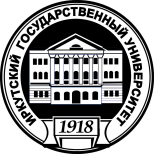 МИНИСТЕРСТВО ОБРАЗОВАНИЯ И НАУКИ РОССИЙСКОЙ ФЕДЕРАЦИИФедеральное государственное бюджетное образовательное учреждение высшего образования «ИРКУТСКИЙ ГОСУДАРСТВЕННЫЙ  УНИВЕРСИТЕТ»ФГБОУ ВО «ИГУ»ПЕДАГОГИЧЕСКИЙ ИНТСТИТУТКафедра изобразительного искусства и методикиДополнительная профессиональная программа повышения квалификацииУчебно-тематический план программыТаблица 3. Учебная программа по модулямI) Наименование программыМетодика обучения композиции, рисунку и живописиII) Данная ДПОП рассчитана на слушателей, занимающихся следующим видом экономической деятельностиОбразованиеII) Категория слушателей Учителя изобразительного искусства, преподаватели детских художественных школ, преподаватели детских школ искусств, педагоги дополнительного образования IV) Цель программыформирование профессиональных компетенций у педагогов, осуществляющих обучение в области изобразительного искусстваЗадачи:формировать умение выполнять рисунок с натуры по законам линейной и воздушной перспективы, передавая пространственные и тоновые отношения между предметами;формировать умение компоновать предметы на листе в соответствии с правилами и законами композиции;формировать умение передавать цветовые и тоновые отношения между предметами;развитие методических умений при обучении рисунку, живописи, композицииV) Объем в часах36 часовVI) Форма обученияочнаяVII) Реализация за счетпо договорам с физическими и юридическими лицамиVIII) Ф.И.О. организатор КПКХалипова Анастасия Валентиновна, старший преподаватель IX) Ф.И.О. ПреподавателиХалипова Анастасия Валентиновна, старший преподавательX) Учебный план (в формате MS WORD)ПРИЛАГАЕТСЯ НИЖЕXI) Направление (выберите из списка) 22. Образование и педагогические науки№ п/пНаименование модулейВсего, час.В том числе:В том числе:В том числе:№ п/пНаименование модулейВсего, час.ЛекцииПрактич. занятияСам. работа123456Модуль 1. Методика построения тематического натюрморта в холодном колоритеМодуль 1. Методика построения тематического натюрморта в холодном колорите12-661Тема 1. Определение темы натюрморта, выбор предметов для тематического натюрморта, составление натюрморта и его анализ4-222Тема 2. Анализ композиции, компоновка тематического натюрморта на листе в соответствии с законами композиции4-223Тема 3. Выполнение тематического натюрморта в холодном колорите4-22Модуль 2.Методика построения многопланового натюрморта в теплом колоритеМодуль 2.Методика построения многопланового натюрморта в теплом колорите12-664Тема 4. Методика построения многопланового натюрморта в зависимости от целей и задач обучения4-225Тема 5. Анализ композиции, компоновка многопланового натюрморта на листе4-226Тема 6. Выполнение многопланового натюрморта в теплом колорите4 -22Модуль 3. Методика построения тематического натюрморта, основанного на нюансном цветовом и тональном решенииМодуль 3. Методика построения тематического натюрморта, основанного на нюансном цветовом и тональном решении12-667Тема 7. Выбор предметов для тематического натюрморта на основе нюансного цветового и тонального решения4-228Тема 8. Анализ композиции, компоновка тематического натюрморта на листе4-229Тема 9. Сложный многоплановый тематический натюрморт из цветов, фруктов и стеклянных предметов4--22Итого:36-1818Наименование модулей, разделов и темНаименование модулей, разделов и темСодержание обучения (по темам в дидактических единицах), наименование и тематика практических занятий, самостоятельной работы, используемых образовательных технологий и рекомендуемой литературыМодуль 1 «Методика построения тематического натюрморта в холодном колорите»Модуль 1 «Методика построения тематического натюрморта в холодном колорите»Модуль 1 «Методика построения тематического натюрморта в холодном колорите»Тема 1. Определение темы натюрморта, выбор предметов для тематического натюрморта, составление натюрморта и его анализСоставление тематического натюрморта в холодном колорите из различных предметов в соответствии с данной темой. Анализ колористических особенностей натюрморта, определение оптимального количества предметов натюрморта и драпировок. Анализ композиционного размещения предметов натюрморта, корректировка ошибок. Характеристика цветовых и тоновых отношений в натюрмортеСоставление тематического натюрморта в холодном колорите из различных предметов в соответствии с данной темой. Анализ колористических особенностей натюрморта, определение оптимального количества предметов натюрморта и драпировок. Анализ композиционного размещения предметов натюрморта, корректировка ошибок. Характеристика цветовых и тоновых отношений в натюрмортеТема 2. Анализ композиции, компоновка тематического натюрморта на листе в соответствии с законами композицииКомпоновка тематического натюрморта на листе, анализ композиционного решения в соответствии с основными законами композиции, выделение композиционного центра, Компоновка тематического натюрморта на листе, анализ композиционного решения в соответствии с основными законами композиции, выделение композиционного центра, Тема 3. Выполнение тематического натюрморта в холодном колоритеОпределение цветовых и тоновых отношений на листе, выбор цветов и оттенков для создания холодного колоритаОпределение цветовых и тоновых отношений на листе, выбор цветов и оттенков для создания холодного колоритаПрактические занятияВыполнение этюдов фрагментов тематического натюрморта в технике акварельной живописиВыполнение этюдов фрагментов тематического натюрморта в технике акварельной живописиСамостоятельная работаВыполнение тематического натюрморта в холодном колорите в технике акварельной живописиВыполнение тематического натюрморта в холодном колорите в технике акварельной живописиИспользуемые образовательные технологииТехнология мозгового штурма, интерактивные технологии, технология творческого взаимодействия, индивидуальная творческая деятельностьТехнология мозгового штурма, интерактивные технологии, технология творческого взаимодействия, индивидуальная творческая деятельностьПеречень рекомендуемых учебных изданий, Интернет-ресурсов, дополнительной литературыБарышников В. Л. Живопись. Теоретические основы. : метод. указ. к заданиям базового курса дисциплины "Живопись": учебник / В. Л. Барышников. - М. : Архитектура-С, 2010. - 120 с. Бесчастнов Н. П. Живопись: учеб. пособие.-М.:ВЛАДОС, 2010.-223 с.Прокофьев Н. И. Живопись. Техника живописи и технология живописных материалов: учеб. пособие / Н. И. Прокофьев. - М. : ВЛАДОС, 2013. - 158 с. Стародуб К.И. Рисунок и живопись. От реалистического изображения к условно-стилизованному: учеб. пособие / К. И. Стародуб, Н. А. Евдокимова. - Изд. 2-е. - Ростов н/Д. : Феникс, 2011. - 190 с.Яшухин А. П. Живопись: Учебник / А. П. Яшухин, С. П. Ломов. - М. : Агар ; М. : Рандеву-АМ, 1999. - 228 с. http://www.art.ioso.ru — «Искусство»Барышников В. Л. Живопись. Теоретические основы. : метод. указ. к заданиям базового курса дисциплины "Живопись": учебник / В. Л. Барышников. - М. : Архитектура-С, 2010. - 120 с. Бесчастнов Н. П. Живопись: учеб. пособие.-М.:ВЛАДОС, 2010.-223 с.Прокофьев Н. И. Живопись. Техника живописи и технология живописных материалов: учеб. пособие / Н. И. Прокофьев. - М. : ВЛАДОС, 2013. - 158 с. Стародуб К.И. Рисунок и живопись. От реалистического изображения к условно-стилизованному: учеб. пособие / К. И. Стародуб, Н. А. Евдокимова. - Изд. 2-е. - Ростов н/Д. : Феникс, 2011. - 190 с.Яшухин А. П. Живопись: Учебник / А. П. Яшухин, С. П. Ломов. - М. : Агар ; М. : Рандеву-АМ, 1999. - 228 с. http://www.art.ioso.ru — «Искусство»Модуль 2 «Методика построения многопланового натюрморта в теплом колорите»Модуль 2 «Методика построения многопланового натюрморта в теплом колорите»Модуль 2 «Методика построения многопланового натюрморта в теплом колорите»Тема 4. Методика построения многопланового натюрморта в зависимости от целей и задач обученияСоставление многопланового натюрморта в теплом колорите из различных предметов. Анализ колорита, определение оптимального количества планов, предметов натюрморта и драпировок. Анализ композиционного размещения планов и предметов натюрморта, корректировка ошибок. Анализ цветовых и тональных отношений Составление многопланового натюрморта в теплом колорите из различных предметов. Анализ колорита, определение оптимального количества планов, предметов натюрморта и драпировок. Анализ композиционного размещения планов и предметов натюрморта, корректировка ошибок. Анализ цветовых и тональных отношений Тема 5. Анализ композиции, компоновка многопланового натюрморта на листеКомпоновка многопланового натюрморта на листе, анализ композиционного решения в соответствии с основными законами композиции, выделение композиционного центра, выделение планов, корректировка ошибок Компоновка многопланового натюрморта на листе, анализ композиционного решения в соответствии с основными законами композиции, выделение композиционного центра, выделение планов, корректировка ошибок Тема 6. Выполнение многопланового натюрморта в теплом колоритеОпределение композиции и планов натюрморта на листе, подбор цветовых и тоновых отношений на листе, выбор цветов и оттенков для создания теплого колоритаОпределение композиции и планов натюрморта на листе, подбор цветовых и тоновых отношений на листе, выбор цветов и оттенков для создания теплого колоритаПрактические занятияВыполнение этюдов фрагментов многопланового натюрморта в технике акварельной живописиВыполнение этюдов фрагментов многопланового натюрморта в технике акварельной живописиСамостоятельная работаВыполнение многопланового натюрморта в теплом колорите в технике акварельной живописиВыполнение многопланового натюрморта в теплом колорите в технике акварельной живописиИспользуемые образовательные технологииТехнология мозгового штурма, интерактивные технологии, технология творческого взаимодействия, индивидуальная творческая деятельностьТехнология мозгового штурма, интерактивные технологии, технология творческого взаимодействия, индивидуальная творческая деятельностьПеречень рекомендуемых учебных изданий, Интернет-ресурсов, дополнительной литературыБарышников В. Л. Живопись. Теоретические основы. : метод. указ. к заданиям базового курса дисциплины "Живопись": учебник / В. Л. Барышников. - М. : Архитектура-С, 2010. - 120 с. Бесчастнов Н. П. Живопись: учеб. пособие.-М.:ВЛАДОС, 2010.-223 с.Прокофьев Н. И. Живопись. Техника живописи и технология живописных материалов: учеб. пособие / Н. И. Прокофьев. - М. : ВЛАДОС, 2013. - 158 с. Стародуб К.И. Рисунок и живопись. От реалистического изображения к условно-стилизованному: учеб. пособие / К. И. Стародуб, Н. А. Евдокимова. - Изд. 2-е. - Ростов н/Д. : Феникс, 2011. - 190 с.Яшухин А. П. Живопись: Учебник / А. П. Яшухин, С. П. Ломов. - М. : Агар ; М. : Рандеву-АМ, 1999. - 228 с. http://www.art.ioso.ru — «Искусство»Барышников В. Л. Живопись. Теоретические основы. : метод. указ. к заданиям базового курса дисциплины "Живопись": учебник / В. Л. Барышников. - М. : Архитектура-С, 2010. - 120 с. Бесчастнов Н. П. Живопись: учеб. пособие.-М.:ВЛАДОС, 2010.-223 с.Прокофьев Н. И. Живопись. Техника живописи и технология живописных материалов: учеб. пособие / Н. И. Прокофьев. - М. : ВЛАДОС, 2013. - 158 с. Стародуб К.И. Рисунок и живопись. От реалистического изображения к условно-стилизованному: учеб. пособие / К. И. Стародуб, Н. А. Евдокимова. - Изд. 2-е. - Ростов н/Д. : Феникс, 2011. - 190 с.Яшухин А. П. Живопись: Учебник / А. П. Яшухин, С. П. Ломов. - М. : Агар ; М. : Рандеву-АМ, 1999. - 228 с. http://www.art.ioso.ru — «Искусство»Модуль 3 «Методика построения тематического натюрморта, основанного на нюансном цветовом и тональном решении»Модуль 3 «Методика построения тематического натюрморта, основанного на нюансном цветовом и тональном решении»Модуль 3 «Методика построения тематического натюрморта, основанного на нюансном цветовом и тональном решении»Тема 7. Выбор предметов для тематического натюрморта на основе нюансного цветового и тонального решенияТема 7. Выбор предметов для тематического натюрморта на основе нюансного цветового и тонального решенияСоставление тематического натюрморта, основанного на нюансном цветовом и тональном решении. Анализ колорита, определение цветовых и тональных характеристик предметов натюрморта и драпировок. Анализ композиционного размещения предметов натюрморта, корректировка ошибок. Анализ цветовых и тональных отношений в тематическом натюрмортеТема 8. Анализ композиции, компоновка тематического натюрморта на листеТема 8. Анализ композиции, компоновка тематического натюрморта на листеКомпоновка тематического натюрморта на листе, анализ композиционного решения в соответствии с основными законами композиции, выделение композиционного центра, определение цветовых и тональных отношений, корректировка ошибок Тема 9. Сложный многоплановый тематический натюрморт из цветов, фруктов и стеклянных предметовТема 9. Сложный многоплановый тематический натюрморт из цветов, фруктов и стеклянных предметовОпределение композиции тематического натюрморта на листе, подбор цветовых и тоновых отношений на листе, выбор оттенков для создания колорита на основе нюансного сочетания цветовПрактические занятияПрактические занятияВыполнение этюдов фрагментов тематического натюрморта, основанного на нюансном цветовом и тональном решении, в технике акварельной живописиСамостоятельная работаСамостоятельная работаВыполнение тематического натюрморта, основанного на нюансном цветовом и тональном решении, в технике акварельной живописиИспользуемые образовательные технологииИспользуемые образовательные технологииТехнология мозгового штурма, интерактивные технологии, технология творческого взаимодействия, индивидуальная творческая деятельностьПеречень рекомендуемых учебных изданий, Интернет-ресурсов, дополнительной литературыПеречень рекомендуемых учебных изданий, Интернет-ресурсов, дополнительной литературы Барышников В. Л. Живопись. Теоретические основы. : метод. указ. к заданиям базового курса дисциплины "Живопись": учебник / В. Л. Барышников. - М. : Архитектура-С, 2010. - 120 с. Бесчастнов Н. П. Живопись: учеб. пособие.-М.:ВЛАДОС, 2010.-223 с.Прокофьев Н. И. Живопись. Техника живописи и технология живописных материалов: учеб. пособие / Н. И. Прокофьев. - М. : ВЛАДОС, 2013. - 158 с. Стародуб К.И. Рисунок и живопись. От реалистического изображения к условно-стилизованному: учеб. пособие / К. И. Стародуб, Н. А. Евдокимова. - Изд. 2-е. - Ростов н/Д. : Феникс, 2011. - 190 с.Яшухин А. П. Живопись: Учебник / А. П. Яшухин, С. П. Ломов. - М. : Агар ; М. : Рандеву-АМ, 1999. - 228 с. http://www.art.ioso.ru — «Искусство»